ΘΕΜΑ 1. ΚΑΤΑΝΟΗΣΗ ΓΡΑΠΤΟΥ ΛΟΓΟΥRead the text and decide if each statement (1-10) is True (A), False (B) or Not Mentioned (C).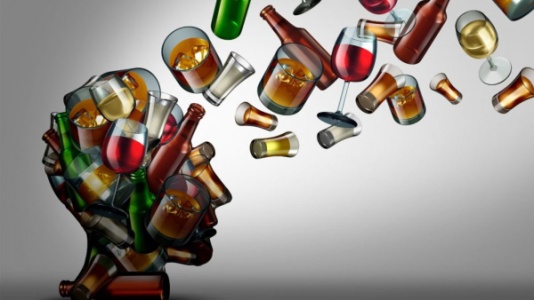 Greek law prohibits both the sale of alcoholic drinks to children younger than 18 years old and their entry to bars and clubs. Yet, these laws are never enforced and, what is worse, a lot of these places are even getting away with selling potentially lethal adulterated spirits. Alcohol consumption among teenagers in Greece is widespread, largely because it is considered socially acceptable, even when taking place in the home. According to a study on youngsters aged up to 16 years old by the University Mental Health Research Institute (UMHRI) in Athens, 94.1 percent of respondents in Greece had consumed alcohol at some point. “Alcohol-related harm is the third biggest factor in the rise of mortality in Europe. At the same time, it is a legal and very widely available product that is economically important to businesses and states. All of this requires a multidimensional approach to the issue, but under no circumstances should we treat alcohol as something innocent, especially when it comes to young people”, said a clinical psychologist. “Greece is a wine-producing country and drinking wine or other alcoholic drinks is part of the country’s cultural heritage. You cannot imagine a festive dinner without there being wine, beer or some form of alcohol on the table. The question is how societies can hold onto the positive aspects of such cultural traits and avoid the harmful consequences”. “Children in Greece taste alcohol for the first time much sooner than in other European countries and many parents actually encourage their children –wrongly, of course– to taste beer or wine at a very young age”, added the clinical psychologist. This misguided practice tends to be spurred by the belief that it will take the mystique out of alcohol and make children less eager to get their hands on it later in their adult life. (Words: 304)ΘΕΜΑ 2α. ΛΕΞΙΚΟΓΡΑΜΜΑΤΙΚΗMatch each underlined word in the sentences below (11-20) with a word from the box that has a similar meaning (A-J). Use each word only once.StatementsStatementsABCStatementsStatementsTRUEFALSENOT MENTIONEDAccording to the study by UMHRI, many Greek teenagers have tasted an alcoholic drink. In Greece, a seventeen-year-old person is not officially allowed to consume alcohol.In many European countries, teenagers prefer to drink a beer at a local bar.According to the text, mixing alcohol with other substances is harmless.The Greek society is strict when it comes to youth alcohol consumption.Wine from Southern Greece is usually consumed on special occasions.According to the text, societies should get rid of certain cultural traditions like celebration drinking.All Greek parents encourage their children to taste alcohol at home.Compared to Greece, youngsters in Europe taste alcohol for the first time when they are older.Drinking alcohol is associated with a risk of men developing behavioural disorders.A.aspectsB. controlC.harmedD. willingE.seriousF.familiarG.obeyH.substancesI.innocentJ.riseThe government's reputation has already been damaged by a series of scandals.Unfortunately, August has seen a high increase in the number of unemployed young people in our district.The court concluded that the accused man was guiltless so he was left free.The idea was to modernize various features of the house without changing its essential character.You really need to learn to manage your temper; no colleague of yours would accept such bad behaviour.That's a really interesting job offer; I would give it deep consideration, if I were you. I don’t really know what sort of materials could withstand those temperatures. The signs of drug addiction are known to most doctors. Recognizing these signs can help a person with addiction receive the most appropriate treatment.If you're prepared to get a night flight, you will find a much cheaper ticket. Just remember to bring on board comfy socks, an oversized scarf or shawl and a long sleeved shirt.All residents are expected to follow the house rules.